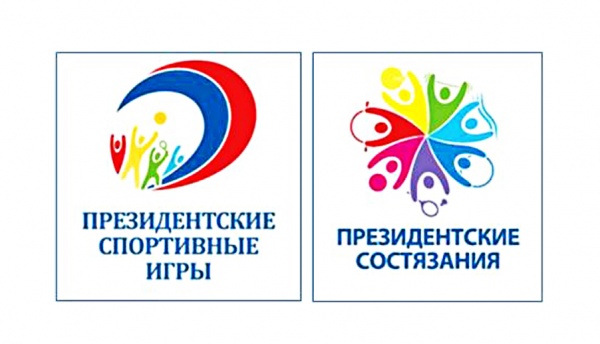   «Президентские состязания»муниципальный этап      24 марта в г. Добрянка прошел муниципальный этап соревнований школьников "Президентские состязания" среди обучающихся 3-х, 6-х и 10-11 классов образовательных учреждений Добрянского района.  Программа мероприятия состояла из соревнований по общей физической подготовке и эстафет с разными предметами. Замечательно выступили представители МАОУ "Полазненской СОШ № 1":    -  команда 6а класса стала чемпионом среди шестиклассников.  Поздравляем: Власова Кирилла, Заякина Никиту, Рашевского Кирилла, Сахипова Марата, Сырчикова Ивана, Тиунова Александра, Червякова Рема, Щурко Матвея, Кукушкину Ирину, Вдовину Регину, Вебер Валерию, Димиеву Киру, Нарожную Софью, Сторожеву Алёну, Гурьеву Ксению, Пастухову Юлиану.     - сборная 10-11 классов завоевала золотые медали среди старшеклассников.  Поздравляем: Артёмова Данилу, Пестерева Андрея, Топоркова Владимира,Резепину Валерию, Вахмянина Матвея, Савина Василия, Писарева Романа, Ермакова Илью, Кузнецова Никиту, Гилимзянову Марию, Тепляшину Полину, Губанову Елизавету, Гущину Ксению, Краснову Алёну, Куприянову Анну, Татаринову Анну.      Приятно за Топоркова Владимира, ставшим лучшим в личном первенстве среди юношей по ОФП.    Команда 3а класса завоевала бронзовые медали.    Благодарим учителей физической культуры Г.Н. Демидову и И.А. Горнаго с замечательными результатами их воспитанников.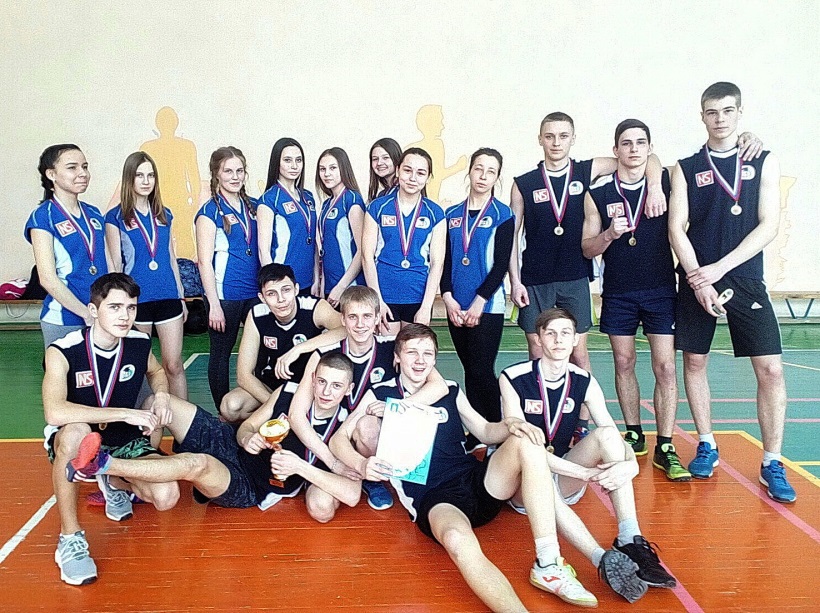 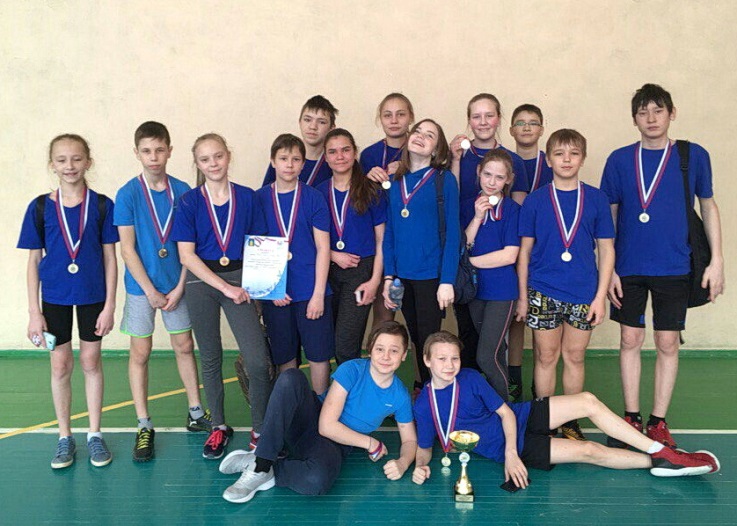 